В соответствии с  Федеральным законом от 26 июля 2019 года № 199-ФЗ «О внесении изменений в Бюджетный кодекс Российской Федерации в части совершенствования государственного (муниципального) финансового контроля, внутреннего финансового контроля и внутреннего финансового аудита», Федеральным законом от 06.10.2003 № 131-ФЗ «Об общих принципах организации местного самоуправления в Российской Федерации», Уставом Мариинско-Посадского района,  администрация Мариинско-Посадского района Чувашской Республики, п о с т а н о в л я е т:1. Определить Финансовый отдел Администрации Мариинско-Посадского района Чувашской Республики органом, уполномоченным по осуществлению внутреннего муниципального финансового контроля.2.  Настоящее постановление вступает в силу со дня его официального опубликования.И.о. главы администрации Мариинско-Посадского района Чувашской Республики                                                                                           В.Н. МустаевНачальник отдела юридической службы                                                         О.В. ЦветковаИ.о. начальника финансового отдела                                                                 Е.М. Сергеева Управляющий делами – начальник отдела организационной работы                                                                       М.М. Веденеева Чёваш  РеспубликинС.нт.рвёрри район.н администраций. Й Ы Ш Ё Н У     №    С.нт.рвёрри  хули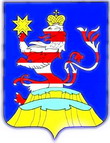 Чувашская  РеспубликаАдминистрацияМариинско-Посадского районаП О С Т А Н О В Л Е Н И Е                02.09.2020     № 535г. Мариинский  ПосадОб определении органа внутреннего муниципального финансового контроля по осуществлению внутреннего муниципального финансового контроля